Title of your Paper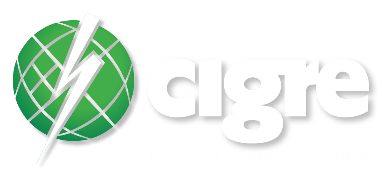 (Helvetica or Arial Bold size 12 and 5cm (2”) from the topFor each Author:  full name (Times Roman, bold, size 12)Company/UniversityCountryEmail addressFirst name start with a capital letter and continue in lower case, last name are written in CAPITAL letters only. You may use numbers if some authors are from the same companies. Main author must be indicated by an asterisk immediately following the name.– delete before publication.SUMMARYStart typing here with the summary (about 500 words; Times or Helvetica, size 11 or 12 only). Do not remove or shift the title “SUMMARY”. KEYWORDS3 to 10 words or phrases (Times or Helvetica, size 11 or 12 only).As for “SUMMARY”, please keep the title “KEYWORDS”.All pages after title page must start from this line, i.e. 1” (2, 5 cm) margin from the top (Times or Helvetica, size 11 or 12). Pages will be automatically numbered. Paper Cont’d———————————————End of textBIBLIOGRAPHYType here the bibliography at the end of your text, according to this presentation (see sample references below). Font to be used is always Times or Helvetica 11 or 12.[1] 	Working Group SC 22-12 CIGRE. “The thermal behaviour of overhead conductors Section 1 and 2 Mathematical model for evaluation of conductor temperature in the steady state and the application thereof” (Electra number 144 October 1992 pages 107-125)[2]	T. Seppa “Fried Wire?” (Public Utilities Fortnightly, December 2003, pages 39-41)[3]	Prospectiva del Sector Eléctrico 2002-2011. (Secretaría de Energía. Mexico, 2002).[4]	Resolución sobre las Modificaciones a la Metodología para la Determinación de los Cargos por Servicio de Transmisión de Energía Eléctrica. (Diario Oficial de la Federación. Jueves 23 de Diciembre de 1999).